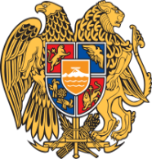 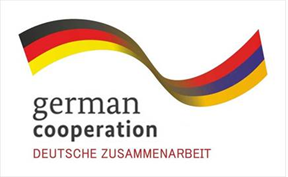 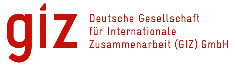 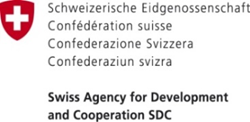 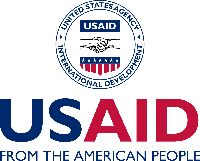 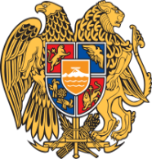 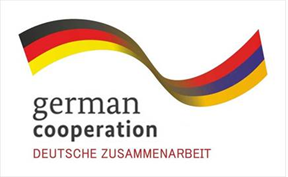 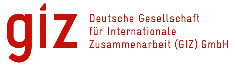 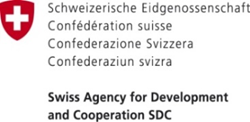 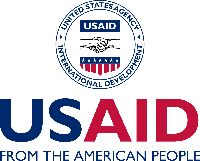 Համայնքի զարգացման հեռանկարը 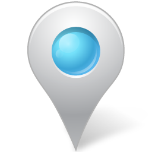 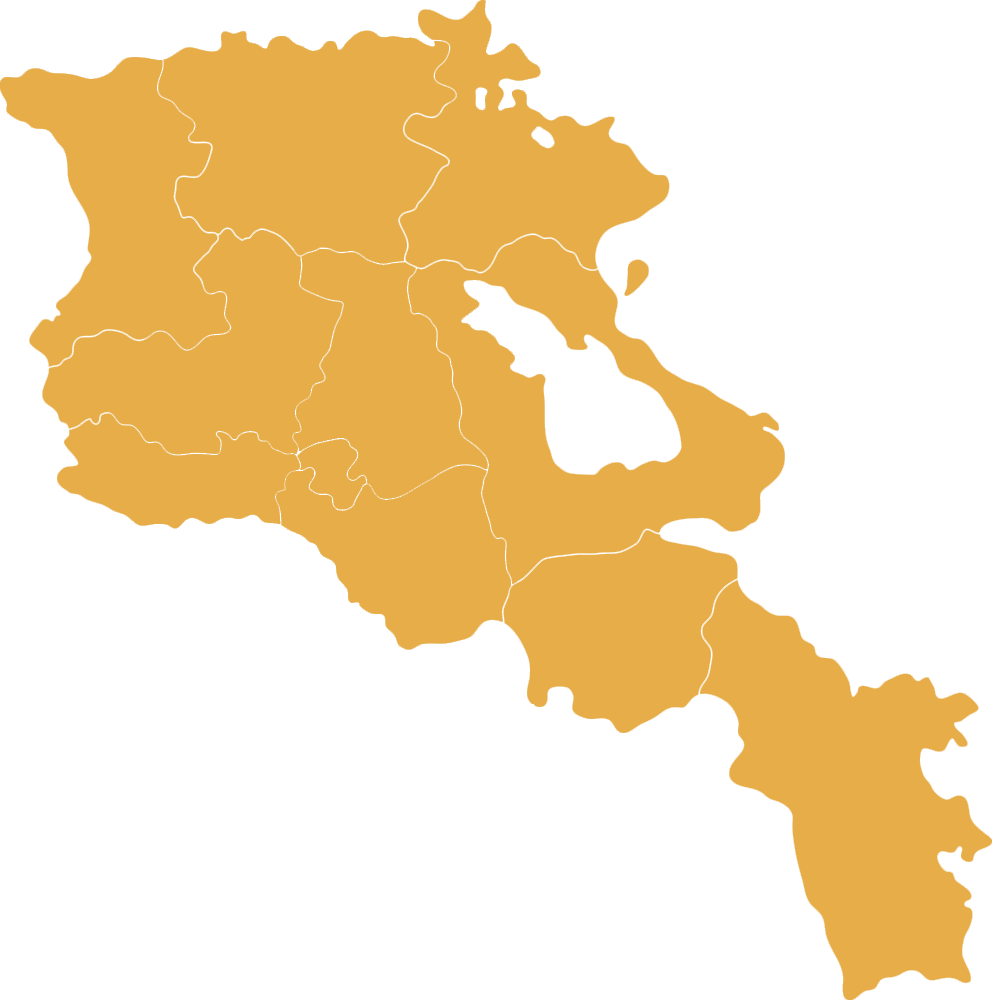 ԳլաձորԳլաձորը վաղը՝ Համայնքում գործում են կաթի և մսի վերամշակման արտադրամասեր, գինու փոքր գործարաններ, պահածոների և չրերի արտադրամասեր, դեղաբույսերի հավաքման և փաթեթավորման կետեր,  ջրերի շշալցման գործարան,  սառնարանային տնտեսություն։Զարգացած են տուրիստական ենթակառուցվածքները (հյուրատներ, զիփլայն, պարկ և այլն), առկա է 3 զբոսաշրջային համալիր (500 մարդ-օր ծանրաբեռնվածությամբ), գործում է ճոպանուղի՝ Ջրվեժ-Սպիտակավոր-Պռոշաբերդ, զարգացած է էքստրեմալ տուրիզմը (հրաբխային սարում)։ Հանգստյան գոտու համար առկա են լճեր:Գործում է տեքստիլ ձեռնարկություն՝ մոտ 300 աշխատատեղով, որն աշխատում է տեղական հումքով։Հիմնված են այլընտրանքային էներգիայի ստացման կայաններ, ինովացիոն տեխնոլոգիաների ձեռնարկություն։ Սարքաշինական ձեռնարկություններ կան։Զարգացած է օրգանիկ գյուղատնտեսությունը, հիմնված են ինտենսիվ այգիներ և անասնապահական համալիրներ։Կառուցված է ջրամբար, որի շնորհիվ 1500 հեկտար հողատարածք է մշակվում, որից 800 հեկտարը՝ մշակովի ջրամբարի կառուցումից հետո։ Կրթամշակութային հայագիտական կենտրոն է գործում։ ԲՈՒՀ-ից դպրոց, դպրոցից ԲՈՒՀ շղթայում ունենք մրցունակ ուսանողներ և մանկավարժներ։ Ուսուցիչները վերապատրաստված են և փորձառու, ստանում են բարձր աշխատավարձ։ Կրթությունն անվճար է։ Դպրոցները հագեցած են լաբորատորիաներով, արհեստագործական խմբակներով։ Աշակերտների թվի ստաբիլ աճ կա։ Զարգացած է ՏՏ ոլորտը։Հիմնվել է մասնագիտական փորձի փոխանակման կենտրոն, որտեղ մեծահասակ փորձառու մասնագետներն իրենց փորձը փոխանցում են երիտասարդներին և հակառակը։Գործում է մարզասրահ, որտեղ առկա է լողավազան, թենիսի կորտ, սպա կենտրոն և այլն։Եղեգնաձորի հիվանդանոցում մատուցվում են բոլոր տեսակի ծառայություններ (վճարովի և անվճար) և աշխատում են բարձ որակավորում ունեցող մասնագետներ։ Առողջապահությունն անվճար է։Համայնքը բարեկարգված է,  ապահովված է բոլոր ենթակառուցվածքներով, փողոցները ոչ լիովին ասֆալտապատ են, առկա է խմելու և ոռոգման ջրի լիարժեք մատակարարում, հանդիսությունների սրահ, մաքուր շրջակա միջավայր, համագործակցում է շվեցարական օրինակելի համայնքների հետ, ճանաչված է որպես Էկո համայնք։ Գործում են ժամանակակից մանկապարտեզներ։Համայնքի բնակչությունը համախմբված է միասնական մտածելակերպով (մեկը բոլորի, բոլորը՝ մեկի սկզբունքով), մշակութային ակտիվ կյանք կա, կազմակերպվում են տոնակատարություններ և փառատոններ, սկսվել է ներգաղթ, աղքատության ցուցանիշը շատ ցածր է։ՆպատակներԳյուղատնտեսության զարգացումԳործարարության զարգացումՏիմ-բնակչություն կապերի ամրապնդումԳործողությունՊատասխանատուՀողերի նոր քարտեզագրում, գյուղատնտեսության, անասնապահության և հողագործության ոլորտում ուսումնասիրությունների կատարում և հրապարակում, որպեսզի բնակիչներն ու ներդրողներն իմանան, թե ամենաբարձր արդյունավետությունն ապահովելու համար որ հողատարածքներում  ինչ գործունեություն ծավալեն։ ՏԻՄ, կառավարություն, ֆերմերներԳյուղատնտեսության ապահովագրության մեխանիզմի ներդրումԿառավարություն, ապահովագրկան ընկերություններՍկսնակ գյուղատնտեսական տնտեսություններին աջակցություն (սուբսիդավորում, ցածր տոկոսով կամ անտոկոս վարկերի տրամադրում)Կառավարություն, աջակից կառույցներԱռողջ և կենսունակ կոոպերատիվների ստեղծումՖերմերային տնտեսություններԳյուղմթերքի արտահանմանն աջակցող կառույցի ստեղծում, արտաքին շուկաների հասանելիության ապահովում,մաքսային հեշտացված մեխանիզմի ներդրումԿառավարությունԳործողությունՊատասխանատուԳյուղմթերքների վերամշակման արտադրամասերի հիմնման աջակցությունԿառավարությունՀարկային օրենսդրության փոփոխություններ, որոնք ավելի գրավիչ կդարձնեն ներդրումների դաշտը,երաշխավորված և կայուն (երկարաժամկետ) օրենքների մշակումԿառավարությունսկսնակ կազմակերպություններին հարկային արտոնությունների տրամադրումԿառավարությունԳործողությունՊատասխանատուՍեմինարի դասընթացների կազմակերպում՝ իրազեկվածության մակարդակի բարձրացման համարԱջակից կառույցներ, ՏԻՄՈրոշումների և ծրագրերի իրականացման մեջ բնակչության ներգրավում ՏԻՄԿառավարության հետ երկխոսությունների հաճախակի կազմակերպումԿառավարություն, ՏԻՄ